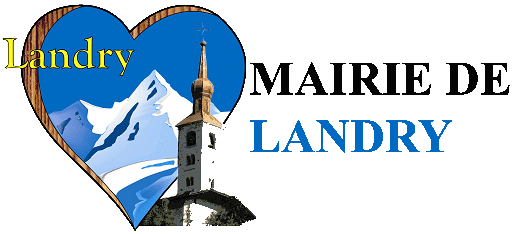 URGENTLA COMMUNE DE LANDRY RECRUTE Un agent d’entretien H/FPour le nettoyage des bâtiments publics de VALLANDRYAgent non permanent, à temps non complet, recruté pour accroissement saisonnier d’activités du 1er décembre 2022 au 30 avril 2023Descriptif de l’emploiEn lien avec la Secrétaire Générale de la Mairie de LANDRY et le responsable du bâtiment des saisonniers de VALLANDRY, l’agent sera chargé d’assurer les fonctions d’agent d’entretien des bâtiments communaux de VALLANDRY : bâtiment des saisonniers « l’Adret », les bureaux et salles de la Maison de VALLANDRY, les toilettes publiques de la station.MissionsL’agent aura en charge de : Nettoyer les locaux, mobiliers et surfaces vitrées des structures en chargeMaintenir le stock de produits et d’hygiène et prévoir les commandesQualifications et profil demandésCapacité à organiser de manière autonome son travailTrès grande discrétion professionnelle Esprit d’initiative et d’adaptabilitéAppliquer les règles d’hygiène et de sécuritéConnaissances des techniques d’hygiène des surfacesPermis B – si pas résident sur la station de PEISEY VALLANDRYTemps de travail – rémunération – moyens techniquesTemps non completRémunération : Indiciaire + régime indemnitaire + prime de fin d’année Moyens techniques : matériel de nettoyage, produits d’entretienContact Téléphone : 04.79.07.08.71 – Madame Nathalie HERVO (Secrétaire Générale)Adresse mail : mairie@mairie-landry.com Candidature + CV à adresser par mail ou par courrier, à :Monsieur le Maire, - Mairie de LANDRY – 22 place de la Mairie – 73210 LANDRYAvant le 31 octobre 2022